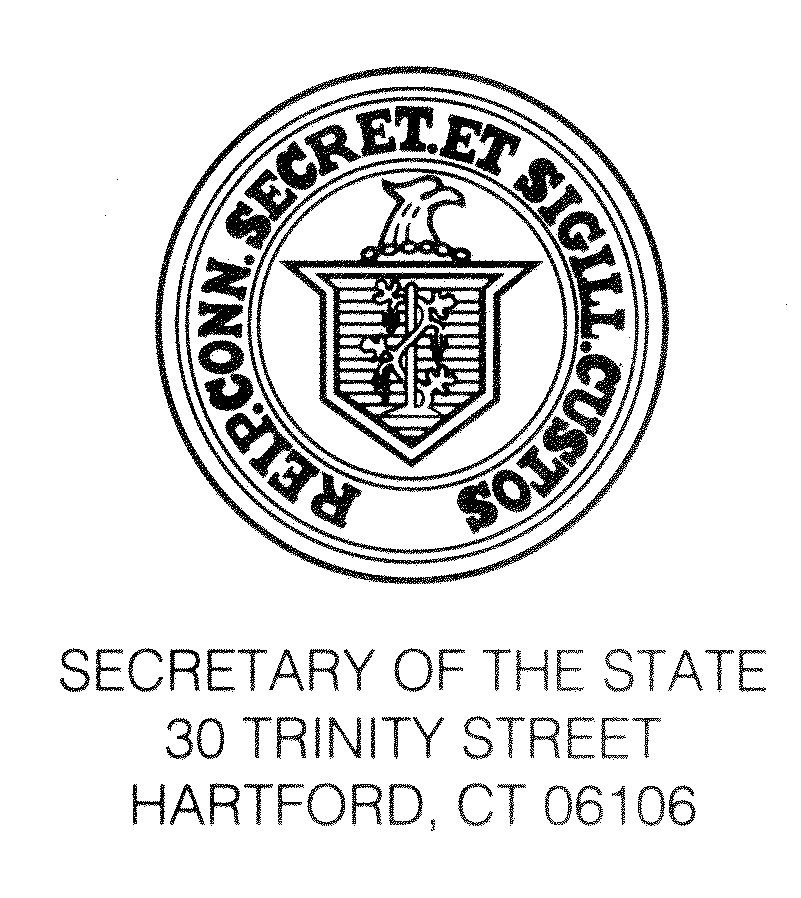 IMPORTANT NOTICE!CHANGES TO THE 2016 PRESIDENTIAL ELECTION CALENDARThis notice is intended to detail two recent changes in the 2016 Presidential Election calendar.  These changes are the result of two Public Acts enacted by the legislature during the most recent legislative session.Registration Deadline for On Line Voter RegistrationPublic Act 16-53, “An Act Concerning Election Administration” changed the deadline for registering to vote using the On Line Voter Registration System from 14 days to 7 days.  As such, the entry for November 1, 2016 is amended to include a notation for on line voter registration.NOVEMBER 1, 2016(Tuesday)ALL VOTERREGISTRATIONOFFICIALSMAIL-IN AND ON LINE VOTER REGISTRATION DEADLINE SEVENTH DAY BEFORE ELECTION DAY.  All mail-in voter registration applications must be received or post-marked by this date in order to be accepted for the November 8, 2016 election.  Note:  This is also the deadline to register to vote using the On Line Voter Registration System.  (9-19k and 9-23g)Elimination of the Saturday Registrars of Voters SessionElimination of the Saturday Registrars of Voters SessionPublic Act 16-31, “An Act Concerning Saturday Registrars of Voters Session” eliminated the requirement that Registrars of Voters hold a voter registration session on the Saturday of the third week before election day.  As such, the entry for October 7 to October 17, 2016 regarding notice of the Saturday of the third week before election day session and the entry for October 22, 2016 regarding the Saturday of the third week before election day session are eliminated.Public Act 16-31, “An Act Concerning Saturday Registrars of Voters Session” eliminated the requirement that Registrars of Voters hold a voter registration session on the Saturday of the third week before election day.  As such, the entry for October 7 to October 17, 2016 regarding notice of the Saturday of the third week before election day session and the entry for October 22, 2016 regarding the Saturday of the third week before election day session are eliminated.OCTOBER 7, 2016 to OCTOBER 17, 2016(Friday - Monday)REGISTRARSNOTICE OF SATURDAY OF THIRD WEEK BEFORE ELECTION DAY REGISTRATION SESSION.  Notice of October 22, 2016 session of the Registrars of Voters of ALL towns to be published at least once on or between any of these dates.  This newspaper notice need not be a legal notice.  (9-16)OCTOBER 22, 2016(Saturday)REGISTRARSSATURDAY OF THIRD WEEK BEFORE ELECTION DAY REGISTRATION SESSION IN ALL TOWNS.   Hours:  10:00 a.m. to 2:00 p.m.  (9-17) 